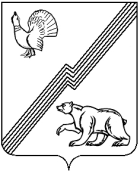 АДМИНИСТРАЦИЯ ГОРОДА ЮГОРСКАХанты-Мансийского автономного округа - ЮгрыПОСТАНОВЛЕНИЕот 05 декабря 2022 года 							      № 2562-п
О внесении изменений в постановлениеадминистрации города Югорска от 11.09.2020№ 1296 «Об утверждении Положенияоб обеспечении условий для развитияфизической культуры, школьного спортаи массового спорта, организации проведенияофициальных физкультурно-оздоровительных и спортивных мероприятий на территориигорода Югорска»В соответствии с Федеральным законом от 06.10.2003 № 131-ФЗ                 «Об общих принципах организации местного самоуправления в Российской Федерации», статьей 9 Федерального закона от 04.12.2007 № 329-ФЗ                      «О физической культуре и спорте в Российской Федерации:Внести в постановление администрации города Югорска                        от 11.09.2020 № 1296 «Об утверждении Положения об обеспечении    условий для развития физической культуры, школьного спорта и     массового спорта, организации проведения официальных физкультурно-оздоровительных и спортивных мероприятий на территории города Югорска» следующие изменения:В пункте 5 слова «Т.И. Долгодворову» заменить словами                 «Л.И. Носкову».Пункты 2.2 – 2.5 раздела 2 приложения изложить в следующей редакции:«2.2 Управление социальной политики администрации города Югорска обеспечивает: 1) определение основных задач и направлений развития физической культуры и спорта с учетом местных условий и возможностей, принятие и реализацию муниципальных программ города Югорска  развития физической культуры и спорта;2) развитие массового спорта, детско-юношеского спорта (включая школьный спорт) на территории города Югорска;3) присвоение спортивных разрядов и квалификационных категорий спортивных судей в соответствии с Федеральным законом от 04.12.2007                   № 329-ФЗ «О физической культуре и спорте в Российской Федерации»;4) популяризацию физической культуры и спорта среди различных групп населения, в том числе среди инвалидов, лиц с ограниченными возможностями здоровья;5) организацию физкультурно-спортивной работы по месту жительства и месту отдыха граждан, включая создание условий для занятий инвалидов, лиц с ограниченными возможностями здоровья физической культурой и спортом, а также организацию и проведение муниципальных официальных физкультурных мероприятий и спортивных мероприятий, в том числе:а) утверждение и реализацию календарных планов физкультурных мероприятий и спортивных мероприятий города Югорска, включающих в себя физкультурные мероприятия и спортивные мероприятия по реализации комплекса ГТО;б) организацию медицинского обеспечения официальных физкультурных мероприятий и спортивных мероприятий города Югорска;6) содействие в рамках своих полномочий общественный порядок                     и общественную безопасность при проведении на территории города Югорска официальных физкультурных мероприятий и спортивных мероприятий;7) создание условий для подготовки спортивных сборных команд города Югорска, определение видов спорта, по которым могут формироваться спортивные сборные команды города Югорска, утверждение порядка формирования и обеспечение таких команд, направление их для участия в межмуниципальных и региональных спортивных соревнованиях; 8) участие в осуществлении подготовки спортивного резерва для спортивных сборных команд города Югорска и Ханты-Мансийского автономного округа - Югры;9) осуществление деятельности по наделению некоммерческих организаций правом по оценке выполнения нормативов испытаний (тестов) комплекса ГТО;10) осуществление иных установленных в соответствии с законодательством Российской Федерации и Уставом города Югорска полномочий.2.3. В целях осуществления мероприятий по развитию на территории города Югорска физической культуры, школьного спорта и массового спорта, организации проведения официальных физкультурно-оздоровительных и спортивных мероприятий в порядке, установленном законодательством Российской Федерации, создаются муниципальные учреждения, реализующие дополнительные образовательные программы спортивной подготовки. Учредителем муниципальных учреждений, реализующих дополнительные образовательные программы спортивной подготовки, является муниципальное образование город Югорск.Функции и полномочия учредителя в отношении муниципальных учреждений, реализующих дополнительные образовательные программы спортивной подготовки, осуществляются управлением социальной политики администрации города Югорска.2.4. Муниципальные учреждения, реализующие дополнительные образовательные программы спортивной подготовки, осуществляют мероприятия  по следующим направлениям:- реализация дополнительных образовательных программ спортивной подготовки;- организация и проведение муниципальных официальных физкультурных (физкультурно-оздоровительных) мероприятий и спортивных мероприятий;- организация и проведение физкультурных мероприятий и спортивных мероприятий по реализации комплекса ГТО; - организация мероприятий по подготовке спортивных сборных команд города Югорска;- содействие развитию физической культуры и спорта  инвалидов, лиц с ограниченными возможностями здоровья, адаптивной физической культуры и адаптивного спорта;- иные направления деятельности в области физической культуры и массового спорта, организации проведения официальных физкультурно-оздоровительных и спортивных мероприятий города Югорска.2.5. Муниципальные учреждения, реализующие дополнительные образовательные программы спортивной подготовки с учётом местных условий и интересов обучающихся, самостоятельно определяют виды реализуемых дополнительных образовательных программ спортивной подготовки в соответствии с утвержденными федеральными государственными образовательными стандартами, федеральными стандартами спортивной подготовки в соответствии с законодательством Российской Федерации.».3. Опубликовать постановление в официальном печатном издании города Югорска и разместить на официальном сайте органов местного самоуправления города Югорска.4. Настоящее постановление вступает в силу после его официального опубликования, но не ранее 01.01.2023.Глава города Югорска 						        А.Ю. Харлов